SQL Server 2012 Install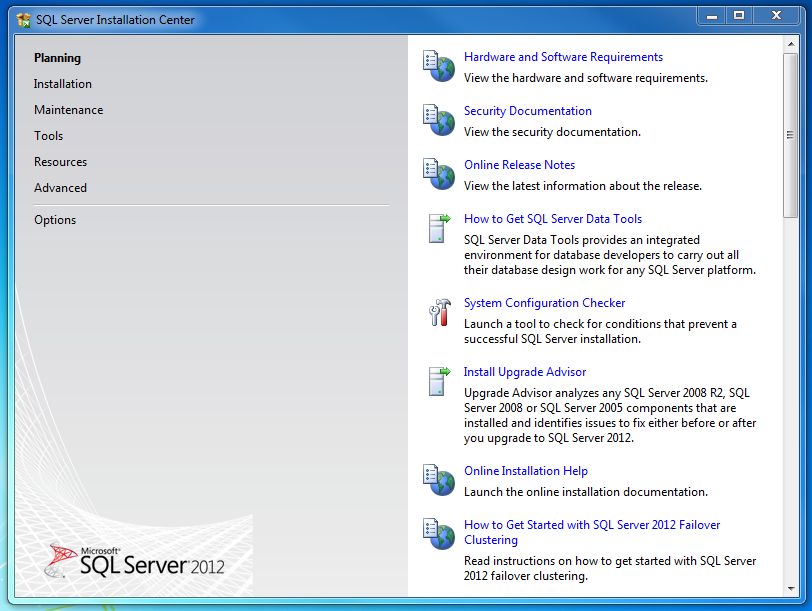 Choose Installation – New SQL Server-stand-alone installation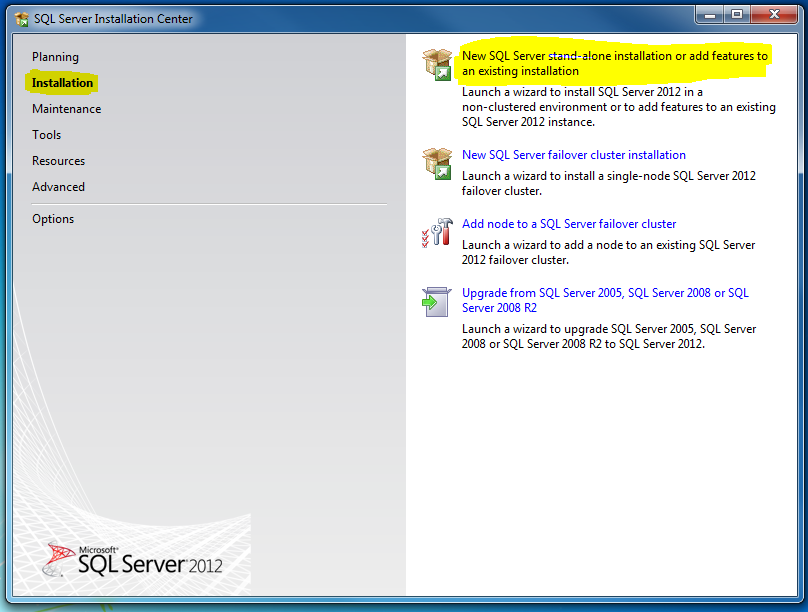 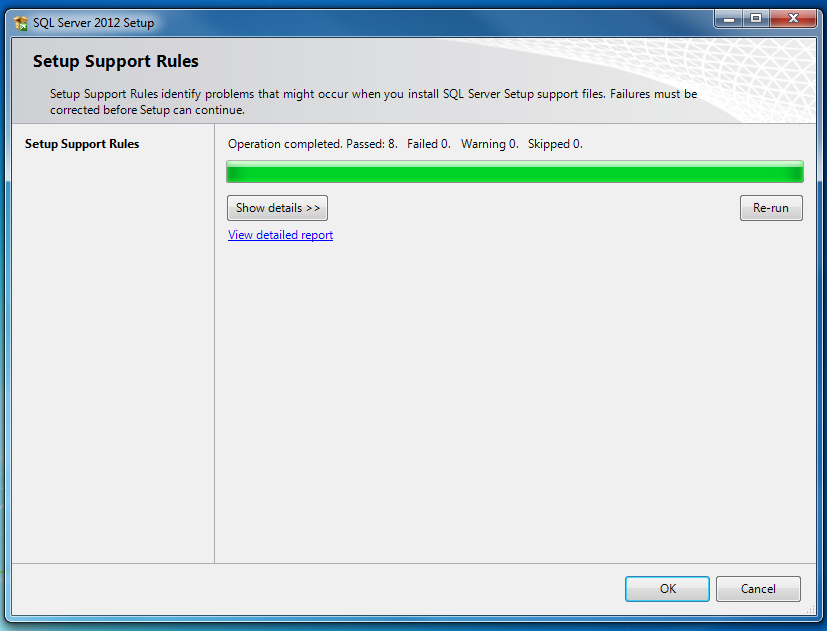 Product Key Should default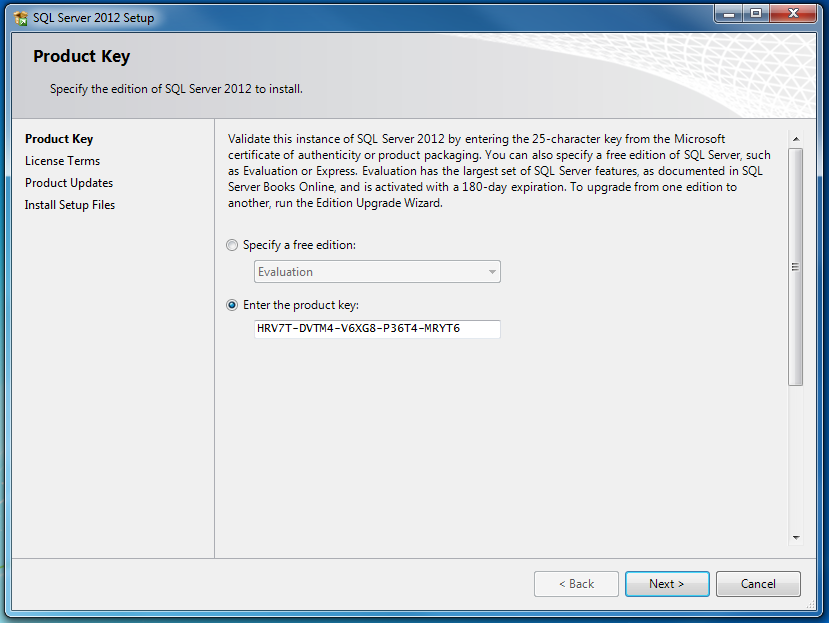 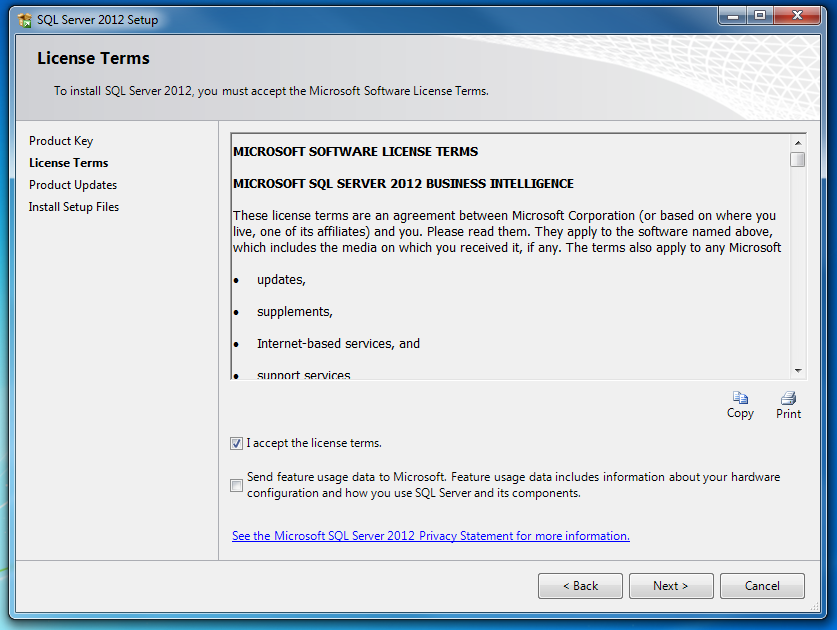 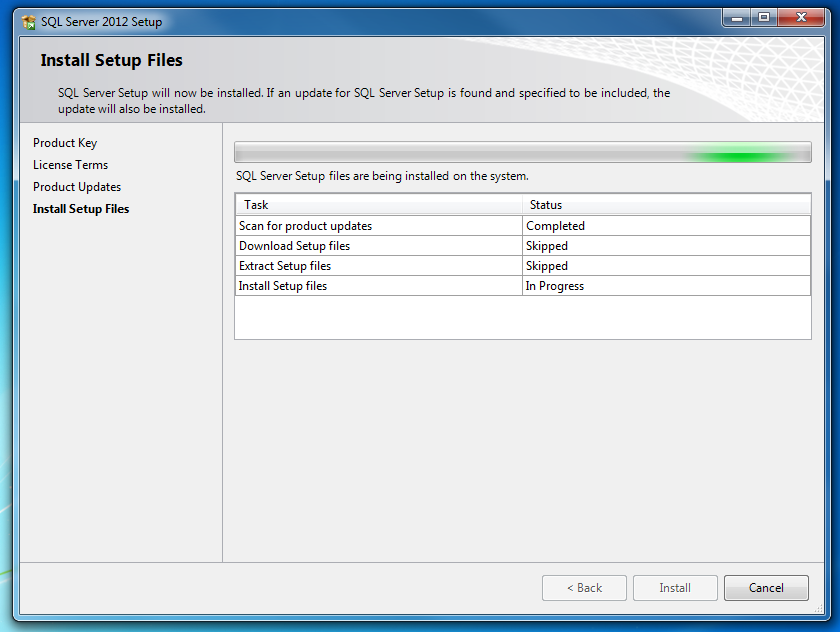 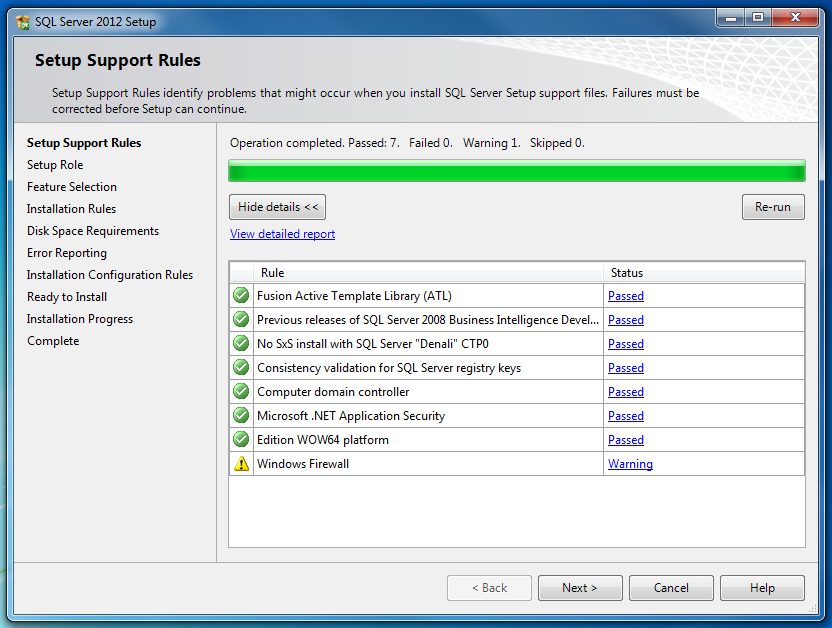 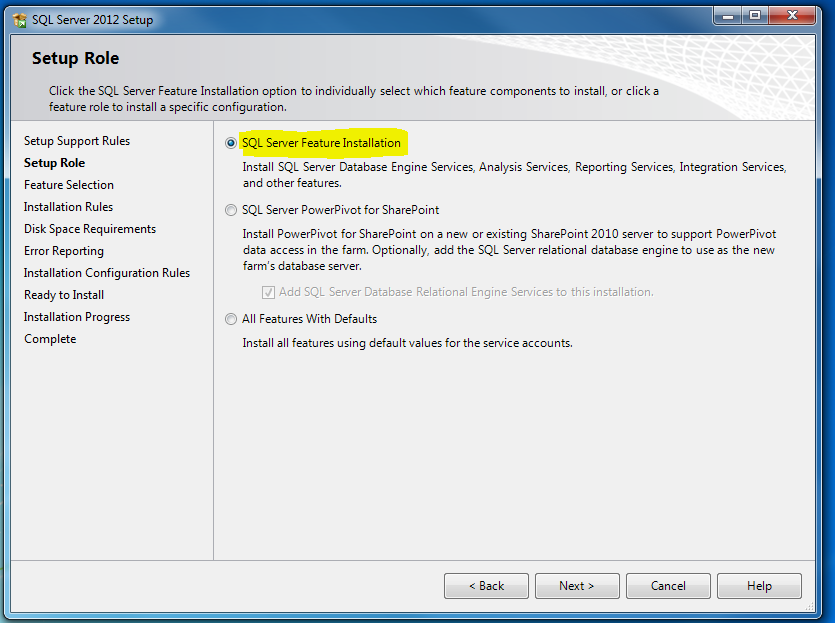 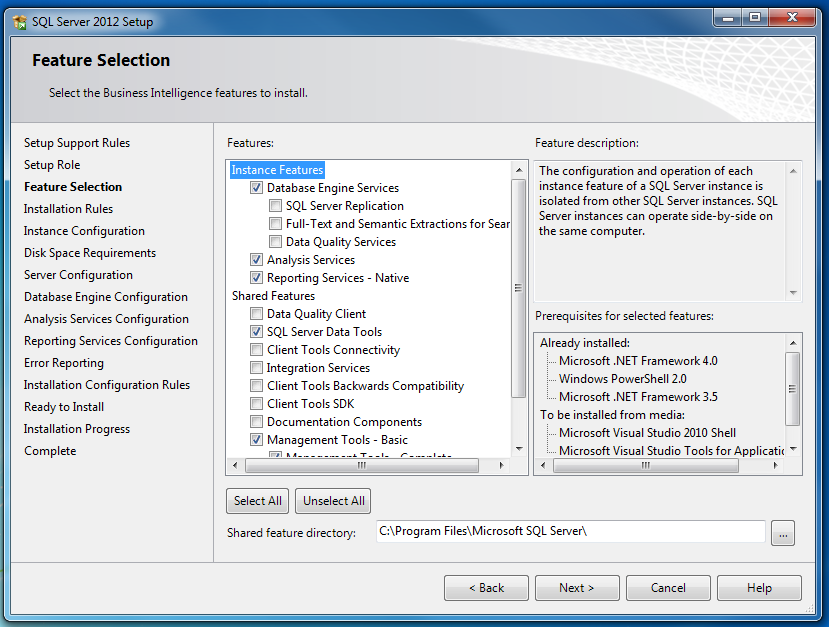 Setup a Default Instance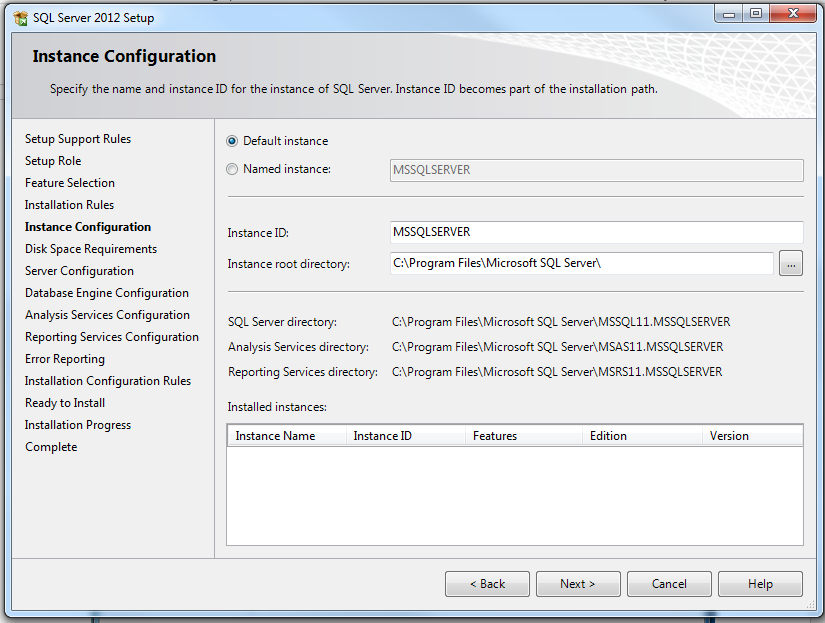 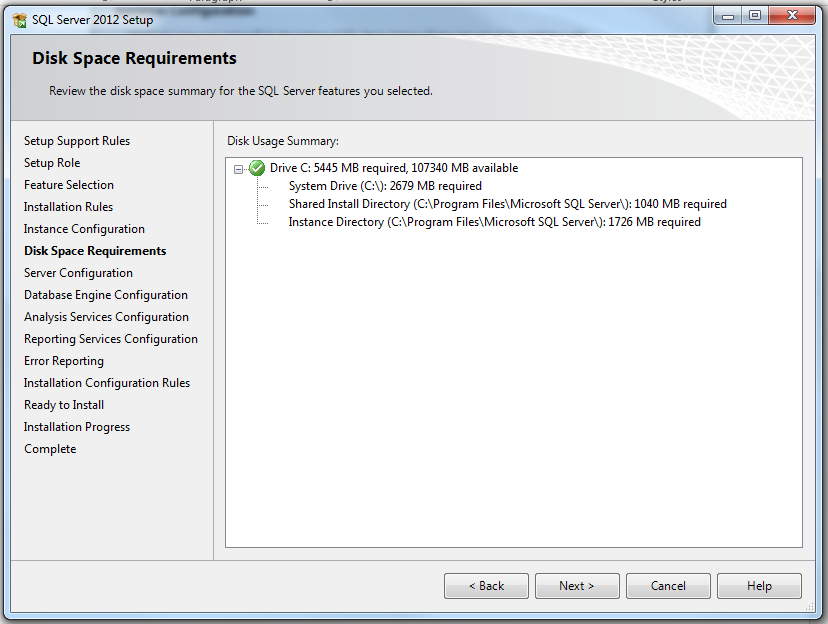 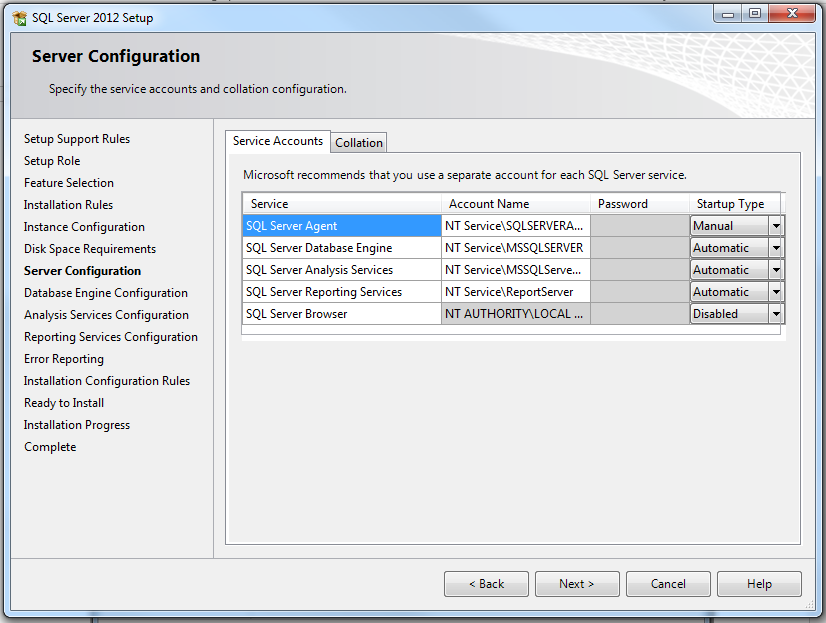 Use Pa$$word as the sa password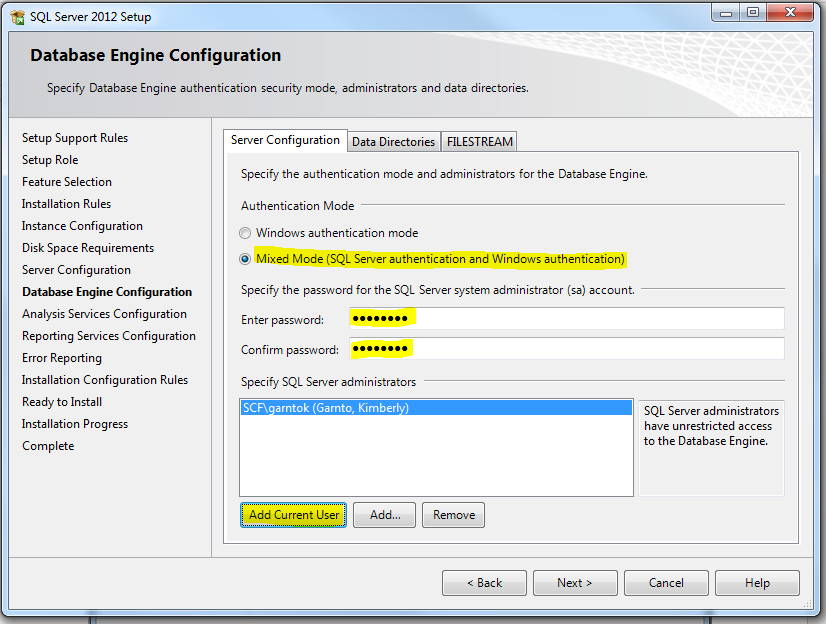 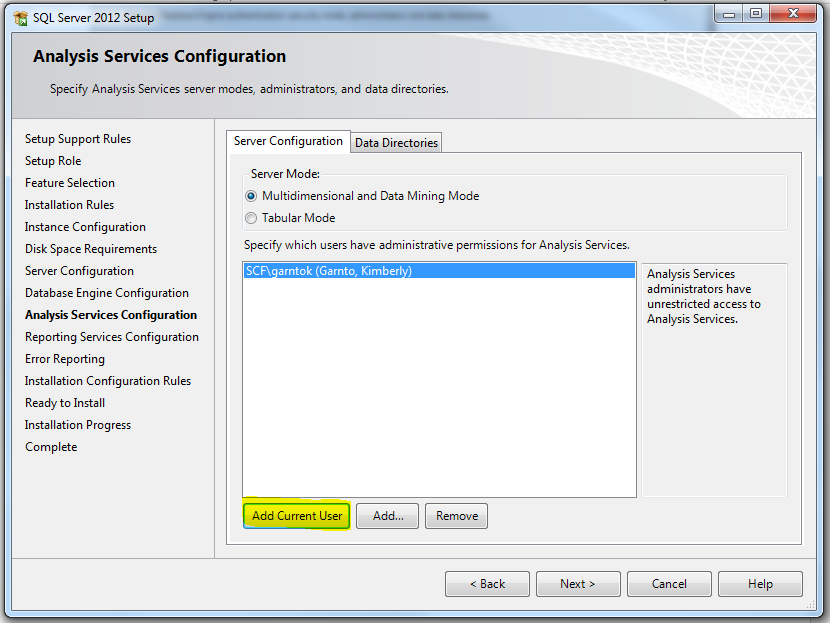 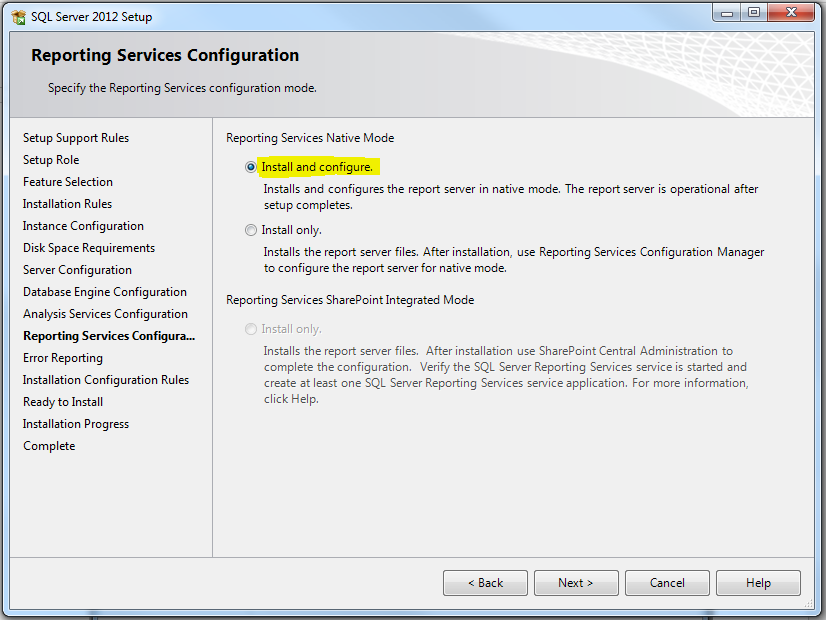 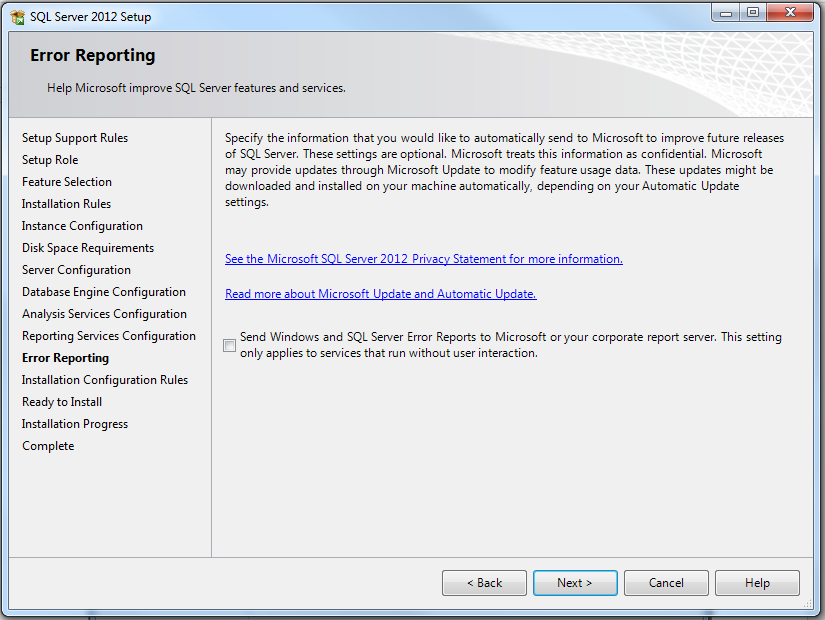 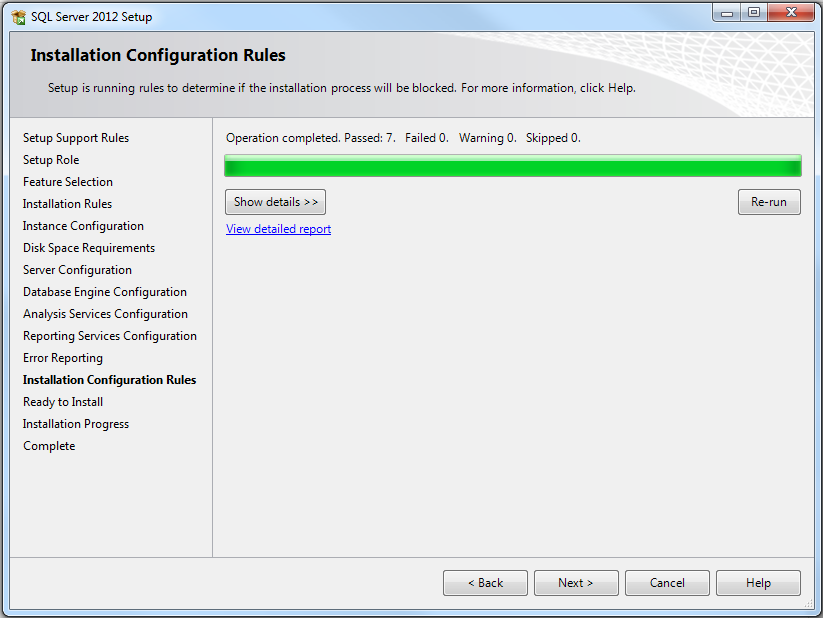 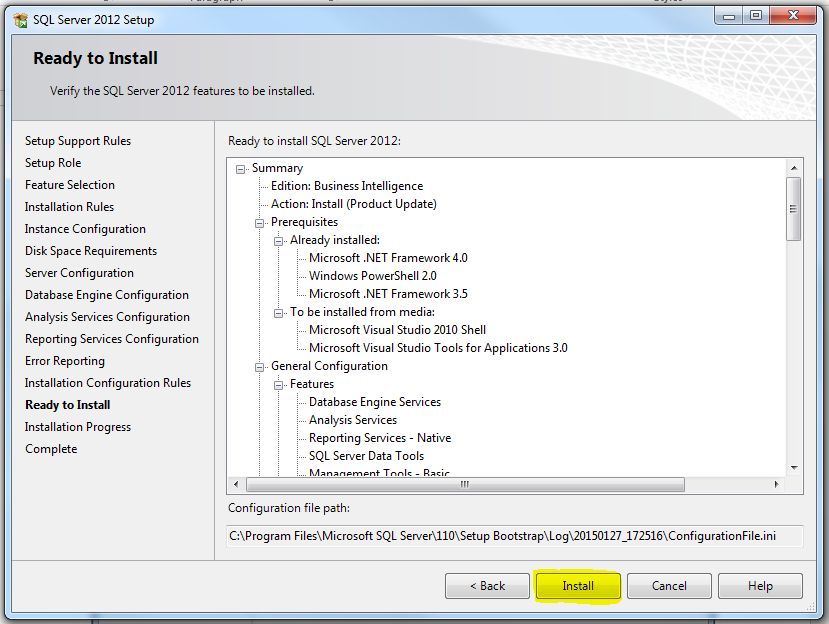 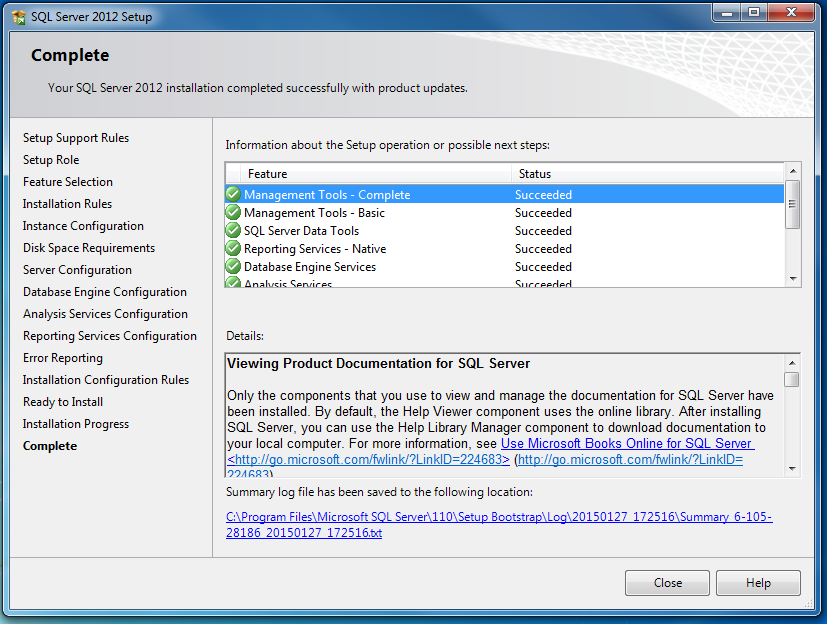 Installation takes about 15 minutes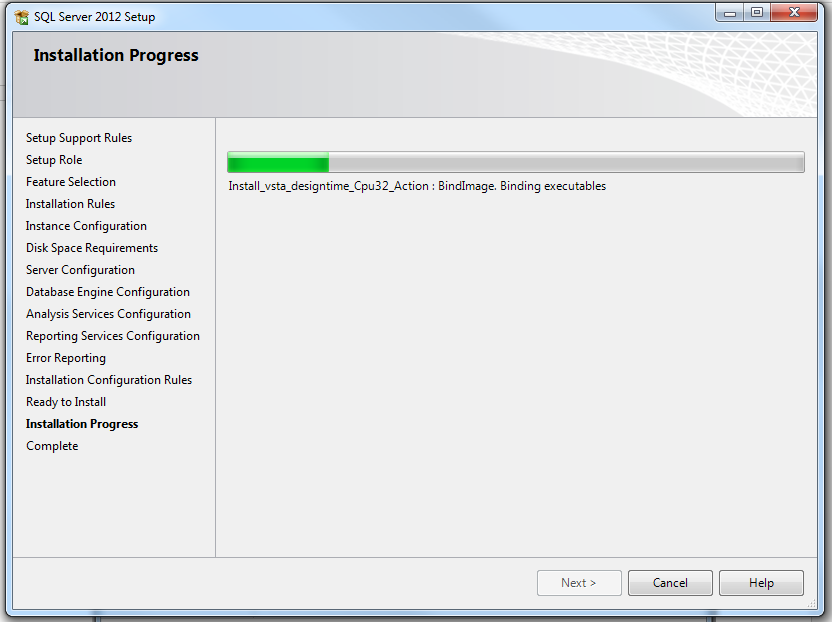 